Publicado en Oporto, Portugal el 08/10/2013 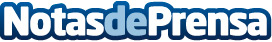 Todoist, optimizada para iOS7Disponible en 11 plataformas y utilizada por casi un millón de usuarios, Todoist es el gestor de tareas más sólido y fiable del mercado. Ahora lanza una impresionante actualización para la nueva plataforma de AppleDatos de contacto:TODOISTPrensa España629 301 327Nota de prensa publicada en: https://www.notasdeprensa.es/todoist-optimizada-para-ios7 Categorias: Telecomunicaciones Marketing E-Commerce Recursos humanos Dispositivos móviles http://www.notasdeprensa.es